关于做好2019年学籍处理的通知《太原工业学院学籍管理规定》第四十七条规定：“学生不及格课程之学分累计达到25学分但未达到40学分的，应予降级，达到40学分及以上，应予退学。”一、以下学生累计丢失学分已达10分，为防止其成绩继续下滑，给予一次学籍警告。二、以下学生累计丢失学分已达25分，给予降级处理并学籍警告一次。三、以下学生，其所修读课程丢失学分数已累计超过40，依《太原工业学院学籍管理规定》，拟做退学处理。四、以下学生，其累计丢失学分数已达到或超过25，依《太原工业学院学籍管理规定》应予降级，但该生已降级两次，拟做退学处理。五、请各系于2019年9月28日前完成《学籍处理（警告）家长告知书》的填写并交回教务处，降级学生由降级前班主任填写；确定退学的学生填写《学生退学审批表》；毕业班学生丢失学分过多的学生视个人情况可申请降级或于明年6月份办理推迟毕业。       教  务  处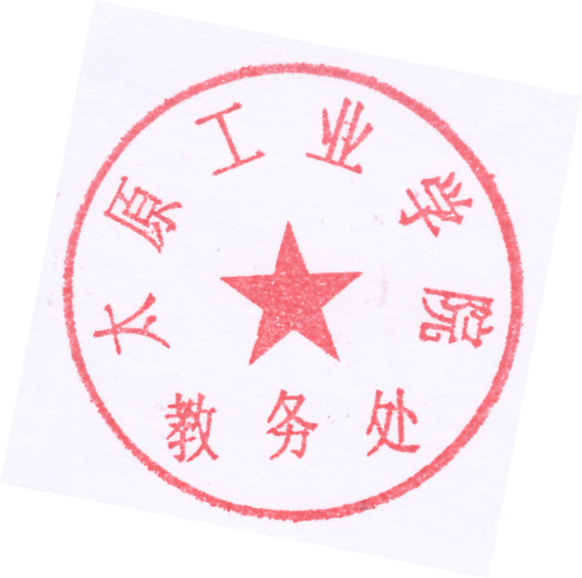 二○一九年九月十八日序号年级专业学号姓名未通过课程
/环节学分12016机械设计制造及其自动化162011138张桐桐11.522016机械设计制造及其自动化162011139张原铭12.532016机械设计制造及其自动化162011203白文波1042016机械设计制造及其自动化162011209贾晓锋1052016机械设计制造及其自动化162011210卢慧君1062016机械设计制造及其自动化162011212李洋1372016机械设计制造及其自动化162011216申宇1282016机械设计制造及其自动化162011225翟佳聪1092016机械设计制造及其自动化162011230元鹏26.5102016机械设计制造及其自动化162011237黄鑫10112016机械设计制造及其自动化162011239赵世勋16122016机械设计制造及其自动化162011242王忠义10132016机械设计制造及其自动化162011303张杰10142016机械设计制造及其自动化162011307解志远17152016机械设计制造及其自动化162011317郭嘉17162016机械设计制造及其自动化162011328吴浩东14172016机械设计制造及其自动化162011330袁鹏昊10182016机械设计制造及其自动化162011331郑通21192016机械设计制造及其自动化162011335牟启鹏18202016机械设计制造及其自动化162011336李子龙10212016机械设计制造及其自动化162011341鲜旭红13222016机械设计制造及其自动化162011405毛林29.5232016机械设计制造及其自动化162011406蒋慧鹏19242016机械设计制造及其自动化162011409孔祥春15.5252016机械设计制造及其自动化162011410李德鑫24262016机械设计制造及其自动化162011412魏俊玮23.5272016机械设计制造及其自动化162011422史承前26282016机械设计制造及其自动化162011426郭晓俊10292016机械设计制造及其自动化162011435刘振行12302016机械设计制造及其自动化162011441徐沛睿10312016机械电子工程162012112田波11.5322016机械电子工程162012118解振东21332016机械电子工程162012130王春光12342016机械电子工程162012143王珂21352016机械电子工程162012144李王枭俊14362016机械电子工程162012227常兆瑞14372016机械电子工程162012239李泽鑫13382016机械电子工程162012327韩晓靖10.5392016机械电子工程162012334林毓铖11402016机械电子工程162012434公健16.5412016机械电子工程162012437吴祖清23.5422016材料成型及控制工程162018120吴琛杰10432016材料成型及控制工程162018323赵佳19442016材料成型及控制工程162018344杜滨13452016材料成型及控制工程162018410王振国10462016材料成型及控制工程162018413彭涛11472016电子信息工程162022111李淳相33.5482016电子信息工程162022112文烨10492016电子信息工程162022129李文军10.5502016电子信息工程162022144张文玺15.5512016电子信息工程162022209杨竣杰12522016电子信息工程162022213张恒11.5532016电子信息工程162022245李永强21542016电子信息工程162022304关承玺17552016电子信息工程162022311刘红星11.5562016电子信息工程162022329于沛弘13572016电子信息工程162022333卢春和31582016电子信息工程162022337张积文14592016电子信息工程162022340舒上进10602016物联网工程162023112武晓宁10612016物联网工程162023122史帅杰17.5622016物联网工程162023125王帆11.5632016物联网工程162023131曹禹19.5642016物联网工程162023141张明杰15652016物联网工程162023210李晓勇11.5662016通信工程162027123陈聪聪11672016通信工程162027125梁振宇11682016通信工程162027129陈达辉14692016通信工程162027138张品11.5702016通信工程162027140黄韬24.5712016通信工程162027206刘鑫34.5722016通信工程162027219杨晓伟14732016通信工程162027233吴志纬16.5742016通信工程162027236罗序俊10.5752016通信工程162027237陈军象21.5762016通信工程162027331黄金伟14772016通信工程162027339白芮青16.5782016测控技术与仪器162028109路广18.5792016测控技术与仪器162028113张杰28802016测控技术与仪器162028127武泽胜18.5812016测控技术与仪器162028128乔荣建17822016测控技术与仪器162028140王瑶17832016测控技术与仪器162028221黄雄伟16.5842016测控技术与仪器162028235刘时亨22.5852016测控技术与仪器162028237方毅17862016测控技术与仪器162028240吴跃10.5872016电气工程及其自动化162033142刘亮27882016电气工程及其自动化162033212刘煊30892016电气工程及其自动化162033224李高峰18.5902016电气工程及其自动化162033226刘书泉10912016电气工程及其自动化162033230张波10922016电气工程及其自动化162033242王进堃11.5932016电气工程及其自动化162033243张雅为10942016电气工程及其自动化162033323行姝婧11.5952016电气工程及其自动化162033338刘磊15962016电气工程及其自动化162033339王京11.5972016电气工程及其自动化162033403李浩东27982016电气工程及其自动化162033437赵云22.5992016自动化162039104赵晓辉201002016自动化162039105林肖飞14.51012016自动化162039131周志伟261022016自动化162039135蔡国文121032016自动化162039137林于涵101042016自动化162039211尹俊伶12.51052016自动化162039212张来业10.51062016自动化162039215刘谨意351072016自动化162039232王学成121082016自动化162039234严承启111092016自动化162039240袁杨明12.51102016自动化162039313刘峻泽101112016自动化162039319刘鑫101122016自动化162039327郭建宇101132016自动化162039332尼大宇16.51142016自动化162039338周君安17.51152016自动化162039401张晓飞10.51162016自动化162039404高鹏32.51172016自动化162039410梁越11.51182016自动化162039413王宇17.51192016自动化162039418赵庆山15.51202016自动化162039423臧志勇121212016自动化162039427郭耀东10.51222016自动化162039432马玉龙15.51232016应用化学162041112张晋10.51242016应用化学162041130于晓飞14.51252016应用化学162041138张瑜12.51262016应用化学162041204张嘏月12.51272016应用化学162041215王浩19.51282016应用化学162041229赵越强16.51292016应用化学162041241龚翔241302016应用化学162041312康广荣15.51312016应用化学162041316冀晓康22.51322016应用化学162041317王铮101332016应用化学162041334王云昊151342016应用化学162041408刘敏221352016应用化学162041412梁精武341362016应用化学162041429韩伟351372016制药工程162042128翟健25.51382016制药工程162042135李翀12.51392016能源化学工程162043131郭阳171402016能源化学工程162043231王海131412016化学工程与工艺162047112纪洲151422016化学工程与工艺162047125叶进成101432016化学工程与工艺162047132张博鑫101442016化学工程与工艺162047216李渊博131452016化学工程与工艺162047224王吉力14.51462016化学工程与工艺162047316张天宇111472016化学工程与工艺162047337李浩24.51482016化学工程与工艺162047338杨慧17.51492016化学工程与工艺162047339吴南28.51502016化学工程与工艺162047403马岩松10.51512016化学工程与工艺162047404郭勇坤13.51522016化学工程与工艺162047411宋海龙131532016化学工程与工艺162047413任志伟101542016化学工程与工艺162047431徐铮121552016化学工程与工艺162047441韩永刚12.51562016数字媒体技术162052130张瀚文121572016数字媒体技术162052137陈林伟201582016数字媒体技术162052142李慧101592016数字媒体技术162052232魏赟峰111602016数字媒体技术162052238申家星141612016计算机科学与技术162054101李国鹏101622016计算机科学与技术162054106康宇楠111632016计算机科学与技术162054115滑银祥101642016计算机科学与技术162054117薛玉波1011652016计算机科学与技术162054130张占同161662016计算机科学与技术162054137何道超231672016网络工程162055101田术良131682016网络工程162055126樊艳龙131692016网络工程162055133陈景杨261702016网络工程162055136吴磊101712016网络工程162055138桑一伟22.51722016网络工程162055214张辉301732016网络工程162055217白文宇20.51742016网络工程162055235于泽华151752016网络工程162055236向劲遥201762016网络工程162055238龙承卿201772016网络工程162055244吕俞澄27.51782016软件工程162056129刘敏161792016软件工程162056132王相儒141802016软件工程162056135王阳典151812016软件工程162056138万佳骏171822016软件工程162056144陈昕哲101832016软件工程162056217侯新征231842016软件工程162056226韩宝峰281852016软件工程162056234张健221862016软件工程162056235谢文荣141872016安全工程162062106牛通171882016安全工程162062112师佳伟121892016安全工程162062127李延绩241902016安全工程162062210蒋程101912016安全工程162062228辛家望18.51922016安全工程162062232张益民171932016生物工程162065103王锦龙54.51942016生物工程162065111姜飞241952016生物工程162065138王涛281962016生物工程162065215雷天丘141972016生物工程162065229白岩121982016生物工程162065233蔡舒仑10.51992016生物工程162065238段松涛122002016生物工程162065239周思勇10.52012016环境工程162066107原系杰122022016环境工程162066126马文海40.52032016环境工程162066127赵宇102042016环境工程162066212刘阳19.52052016环境工程162066223葛泳标17.52062016环境工程162066224李兴智112072016环境工程162066238张晨阳222082016无机非金属材料工程162073121韩笑公13.52092016无机非金属材料工程162073205董伟162102016无机非金属材料工程162073235米惠102112016无机非金属材料工程162073238张宏伟252122016高分子材料与工程162074115董鹏102132016高分子材料与工程162074118朱世杰112142016高分子材料与工程162074123张家熙102152016高分子材料与工程162074134李磊102162016高分子材料与工程162074138岳宇轩102172016高分子材料与工程162074202靳童帅182182016高分子材料与工程162074233李文权162192016高分子材料与工程162074238黄大峰13.52202016高分子材料与工程162074241邹宇18.52212016高分子材料与工程162074242田正邦152222016高分子材料与工程162074301张跃武132232016高分子材料与工程162074304马鑫宇102242016高分子材料与工程162074317周义渊122252016高分子材料与工程162074340鲜俊宏112262016高分子材料与工程162074428伍龙辉142272016高分子材料与工程162074429冯少昆15.52282016数学与应用数学162085113侯成40.52292016数学与应用数学162085231史玺昊122302016财务管理162091101刘梓耕122312016财务管理162091142张甲轩162322016财务管理162091209刘凯栋102332016工商管理162092139廖剑嵘132342016工商管理162092338余建超192352016工商管理162092342郭安平102362016信息管理与信息系统162093124高乾202372016信息管理与信息系统162093131季浪静102382016信息管理与信息系统162093217曹钰142392016信息管理与信息系统162093223张林水102402016市场营销162094138段仕德172412016市场营销162094142黎俊彪162422016市场营销162094234胡晓龙142432016市场营销162094241林资烽202442016市场营销162094242白杰132452016国际经济与贸易162095102杨浩然132462016国际经济与贸易162095128乔治262472016国际经济与贸易162095142袁富贵362482016国际经济与贸易162095244吴瑞102492016经济学162096124孙明洲102502016经济学162096140杨丰铭132512016经济学162096141肖永102522016经济学162096335李博洋132532016环境设计162112219徐惠林112542016法学162125301王浩172552016休闲体育162211126刘来新142562016能源化学工程(对口)163043212郭泽鹏13.52572016能源化学工程(对口)163043213吴旭辉142582016环境工程(对口)163066112吴庆喆232592016环境工程(对口)163066115杨欣也142602016环境工程(对口)163066202侯闫玉12.52612016环境工程(对口)163066208和功义112622016环境工程(对口)163066223王哲翰162632017机械设计制造及其自动化172011111刘宏伟172642017机械设计制造及其自动化172011113胡峰102652017机械设计制造及其自动化172011129张旭22.52662017机械设计制造及其自动化172011131葛飞172672017机械设计制造及其自动化172011132张锦煌102682017机械设计制造及其自动化172011137崔晓辉15.52692017机械设计制造及其自动化172011139宁双旭102702017机械设计制造及其自动化172011201李健162712017机械设计制造及其自动化172011205栾伟华23.52722017机械设计制造及其自动化172011206王涛102732017机械设计制造及其自动化172011207张泽华102742017机械设计制造及其自动化172011211冯国梁102752017机械设计制造及其自动化172011215崔帅162762017机械设计制造及其自动化172011220陈禹112772017机械设计制造及其自动化172011224李永172782017机械设计制造及其自动化172011229蔡世腾22.52792017机械设计制造及其自动化172011233于旭辉17.52802017机械设计制造及其自动化172011236唐喜生172812017机械设计制造及其自动化172011237杨云强182822017机械设计制造及其自动化172011239王武建102832017机械设计制造及其自动化172011240陆宇22.52842017机械设计制造及其自动化172011309郭向辉12.52852017机械设计制造及其自动化172011310谢征凯202862017机械设计制造及其自动化172011323郭志斌242872017机械设计制造及其自动化172011327潘东琪232882017机械设计制造及其自动化172011329吉雍政172892017机械设计制造及其自动化172011334高冠飞122902017机械设计制造及其自动化172011335马建桢23.52912017机械设计制造及其自动化172011336易恒新162922017机械设计制造及其自动化172011338王永兵19.52932017机械设计制造及其自动化172011340李宇程222942017机械设计制造及其自动化172011403郜强142952017机械设计制造及其自动化172011404刘涛142962017机械设计制造及其自动化172011417王世嘉102972017机械设计制造及其自动化172011421尚旭瑞162982017机械设计制造及其自动化172011425郝强142992017机械设计制造及其自动化172011426杜肖剑103002017机械设计制造及其自动化172011429杨山143012017机械设计制造及其自动化172011432邓林根173022017机械设计制造及其自动化172011434马俊峰17.53032017机械设计制造及其自动化172011435陈益海203042017机械设计制造及其自动化172011439耿进宇133052017机械电子工程172012106卢江峰103062017机械电子工程172012113马锐17.53072017机械电子工程172012115刘长水213082017机械电子工程172012117巩晶10.53092017机械电子工程172012124李超群153102017机械电子工程172012133李童昊133112017机械电子工程172012136黄芙璐243122017机械电子工程172012138王智10.53132017机械电子工程172012139林善政10.53142017机械电子工程172012140李锦涛113152017机械电子工程172012205薛锦183162017机械电子工程172012207吕鹏达173172017机械电子工程172012217程慧宇20.53182017机械电子工程172012232陈强113192017机械电子工程172012233蔡一航20.53202017机械电子工程172012234姜来赛143212017机械电子工程172012235刘腾熙11.53222017机械电子工程172012236黄柏智19.53232017机械电子工程172012238沈天仁113242017机械电子工程172012306张博123252017机械电子工程172012313李浩田183262017机械电子工程172012318赵泽波10.53272017机械电子工程172012323贺亚鹏143282017机械电子工程172012324卢敏103292017机械电子工程172012326温旭盛13.53302017机械电子工程172012332许可才22.53312017机械电子工程172012333孙浩然163322017机械电子工程172012339徐辉魁17.53332017机械电子工程172012401任宗泽14.53342017机械电子工程172012402杜玉章123352017机械电子工程172012403张塨133362017机械电子工程172012409王晨楷123372017机械电子工程172012415李怀军123382017机械电子工程172012424郭文宁213392017汽车服务工程172014114李政权223402017汽车服务工程172014119张艺华153412017汽车服务工程172014130李健维17.53422017汽车服务工程172014138赵庆豪103432017汽车服务工程172014140白全皓133442017汽车服务工程172014206任国祥103452017汽车服务工程172014214丰雅珅153462017汽车服务工程172014220王玮193472017汽车服务工程172014225周强强163482017汽车服务工程172014227郭翔宇143492017汽车服务工程172014231薛永康103502017汽车服务工程172014233杜鸿彬153512017汽车服务工程172014241陈磊213522017材料成型及控制工程172018104李建武143532017材料成型及控制工程172018116李新旺11.53542017材料成型及控制工程172018118栾彦斌193552017材料成型及控制工程172018121程庆楠18.53562017材料成型及控制工程172018131张铖豪163572017材料成型及控制工程172018132郭强123582017材料成型及控制工程172018133余志辉153592017材料成型及控制工程172018202颜博凯103602017材料成型及控制工程172018203郭子葳243612017材料成型及控制工程172018212赵国鹏22.53622017材料成型及控制工程172018230许彪163632017材料成型及控制工程172018232汪长健11.53642017材料成型及控制工程172018237李炫琅14.53652017材料成型及控制工程172018317石家兴103662017材料成型及控制工程172018333钟明杰103672017材料成型及控制工程172018340陈锐113682017材料成型及控制工程172018403王訚杰103692017材料成型及控制工程172018409韩昕钊18.53702017材料成型及控制工程172018416梁晓东173712017材料成型及控制工程172018420齐天泽19.53722017电子信息工程172022101邓禄阳223732017电子信息工程172022111袁宏祥173742017电子信息工程172022119马斌13.53752017电子信息工程172022122李壮24.53762017电子信息工程172022128白茂林18.53772017电子信息工程172022134胡光印18.53782017电子信息工程172022139李之坤243792017电子信息工程172022142刘博雅22.53802017电子信息工程172022144吕锐193812017电子信息工程172022222李翔203822017电子信息工程172022226穆陆陆103832017电子信息工程172022233彭雄10.53842017电子信息工程172022238陈泓光113852017电子信息工程172022239邹家宝153862017电子信息工程172022301李昕泽243872017电子信息工程172022306王国洋10.53882017电子信息工程172022313齐佰暄173892017电子信息工程172022314郭勃153902017电子信息工程172022317贾登辉13.53912017电子信息工程172022321刘宁10.53922017电子信息工程172022327李春雷173932017电子信息工程172022330李军13.53942017电子信息工程172022331赵京楠15.53952017电子信息工程172022338陈旭东16.53962017电子信息工程172022339刘立233972017电子信息工程172022342张亚辉123982017物联网工程172023104马凯旋12.53992017物联网工程172023107赵婧11.54002017物联网工程172023111丰有宽10.54012017物联网工程172023115曹润雨21.54022017物联网工程172023121邢越10.54032017物联网工程172023123毕德华15.54042017物联网工程172023130朱荣志134052017物联网工程172023131潘思达10.54062017物联网工程172023132耿天应13.54072017物联网工程172023133题兴旺264082017物联网工程172023136张玥16.54092017物联网工程172023137黄云舞224102017物联网工程172023138谭靖川164112017物联网工程172023139周天浩23.54122017物联网工程172023142张辰之15.54132017物联网工程172023143王志18.54142017物联网工程172023144陈春江23.54152017物联网工程172023146陈禹深184162017物联网工程172023202杨鸿飞10.54172017物联网工程172023203张云强104182017物联网工程172023209杨煜健174192017物联网工程172023210王嘉文21.54202017物联网工程172023218谷俊义16.54212017物联网工程172023229杨媛越244222017物联网工程172023233梅相俊13.54232017物联网工程172023234邓高驰204242017物联网工程172023235吴兆奇104252017物联网工程172023239陈超亮10.54262017物联网工程172023243王宇航224272017通信工程172027102李佳航23.54282017通信工程172027109毕建敏19.54292017通信工程172027117郭坚栋184302017通信工程172027127师冠雄104312017通信工程172027133郭鑫184322017通信工程172027134阮振华24.54332017通信工程172027137柯昭宸234342017通信工程172027138蒋家国104352017通信工程172027141许少华10.54362017通信工程172027203柏锐琦144372017通信工程172027211耿文兵154382017通信工程172027216马逸平144392017通信工程172027219翟天144402017通信工程172027220张锦茹194412017通信工程172027224王旭升154422017通信工程172027225王焘104432017通信工程172027231顾森114442017通信工程172027238敖晋滔134452017通信工程172027310安阅凡11.54462017通信工程172027323孟泳廷10.54472017通信工程172027333张秦元20.54482017测控技术与仪器172028108郭骁琳104492017测控技术与仪器172028116赵元哲114502017测控技术与仪器172028119尉泽兴124512017测控技术与仪器172028129王琛224522017测控技术与仪器172028133袁洁17.54532017测控技术与仪器172028135曲天浩10.54542017测控技术与仪器172028204文思渝17.54552017测控技术与仪器172028206杜慧武10.54562017测控技术与仪器172028219郭皓宇184572017测控技术与仪器172028302杨泽琳13.54582017测控技术与仪器172028305李日辉11.54592017测控技术与仪器172028306王智超11.54602017测控技术与仪器172028309秦佳伟20.54612017测控技术与仪器172028310陈少杰14.54622017测控技术与仪器172028312张新驰17.54632017测控技术与仪器172028315王伟224642017测控技术与仪器172028316刘鑫21.54652017测控技术与仪器172028321刘亚锋104662017测控技术与仪器172028322罗斐19.54672017测控技术与仪器172028323张源16.54682017测控技术与仪器172028325薛鸿兵154692017测控技术与仪器172028326袁光政18.54702017测控技术与仪器172028327樊国军134712017测控技术与仪器172028329王若晗24.54722017测控技术与仪器172028331谭明璐13.54732017测控技术与仪器172028335张晓波214742017测控技术与仪器172028338李旭博19.54752017测控技术与仪器172028339胡有才10.54762017电气工程及其自动化172033102王丰164772017电气工程及其自动化172033104武世浩10.54782017电气工程及其自动化172033117高飞蟒164792017电气工程及其自动化172033126梁博洋194802017电气工程及其自动化172033130张旭234812017电气工程及其自动化172033136刘屹214822017电气工程及其自动化172033140穆凯244832017电气工程及其自动化172033203肖涵17.54842017电气工程及其自动化172033205王志辉174852017电气工程及其自动化172033206贾李涛18.54862017电气工程及其自动化172033211刘帅104872017电气工程及其自动化172033214王勇伟20.54882017电气工程及其自动化172033219王亚卓16.54892017电气工程及其自动化172033223刘伟昌214902017电气工程及其自动化172033232梁皓杰13.54912017电气工程及其自动化172033234王齐18.54922017电气工程及其自动化172033237任鑫124932017电气工程及其自动化172033302刘亚辉114942017电气工程及其自动化172033308李燕青10.54952017电气工程及其自动化172033333王子一134962017电气工程及其自动化172033340袁靖20.54972017电气工程及其自动化172033416宋以航344982017电气工程及其自动化172033419姚思超16.54992017电气工程及其自动化172033420王一琨135002017电气工程及其自动化172033424张云超16.55012017电气工程及其自动化172033438何瑞东12.55022017自动化172039107郭欣楷145032017自动化172039114马超17.55042017自动化172039121樊江浩135052017自动化172039122安尉鹏10.55062017自动化172039135饶凡宇205072017自动化172039137郭泽仪195082017自动化172039139赵景瑞20.55092017自动化172039141张尧10.55102017自动化172039210李琳玉10.55112017自动化172039211郭圣杰145122017自动化172039214安治州235132017自动化172039229吕焱森10.55142017自动化172039236杨儒政15.55152017自动化172039238古鹏远205162017自动化172039301孙梦璇16.55172017自动化172039310康晓宇12.55182017自动化172039313张大千24.55192017自动化172039324霍晓强195202017自动化172039325王灿鹏125212017自动化172039335何承峰235222017自动化172039339赵林鹤105232017自动化172039340周铭楷12.55242017自动化172039341王震24.55252017自动化172039402董世昌12.55262017自动化172039415衣田伦255272017自动化172039423王麒宇125282017自动化172039426赵旭鹏24.55292017应用化学172041130崔安民175302017应用化学172041136胡昊18.55312017应用化学172041201刘嘉亮11.55322017应用化学172041214殷金森235332017应用化学172041234周铂涛23.55342017应用化学172041235麦嘉慧165352017应用化学172041311石亚伟10.55362017应用化学172041317许国伟215372017应用化学172041327白岩东17.55382017应用化学172041328成硕22.55392017应用化学172041330陈勋16.55402017应用化学172041332农英鹏135412017应用化学172041334陈德虎145422017应用化学172041338肖文春145432017应用化学172041340张帆18.55442017应用化学172041428陈艳君225452017应用化学172041432刘天和115462017应用化学172041436黄天葆20.55472017制药工程172042111靖森175482017制药工程172042128王海文215492017制药工程172042137吴多仪20.55502017制药工程172042139谭启龙115512017制药工程172042140孙超155522017制药工程172042203马慧敏11.55532017制药工程172042221连鑫雨12.55542017制药工程172042229邓万景12.55552017制药工程172042233赵瑞225562017制药工程172042237何精宏125572017制药工程172042238唐雅芳235582017能源化学工程172043101穆超185592017能源化学工程172043117王艳恒14.55602017能源化学工程172043128牛琪135612017能源化学工程172043232谢宏涛245622017化学工程与工艺172047109李巍135632017化学工程与工艺172047113张佳庆115642017化学工程与工艺172047114王钦13.55652017化学工程与工艺172047126刘磊15.55662017化学工程与工艺172047130高锐18.55672017化学工程与工艺172047137谷雨17.55682017化学工程与工艺172047205秦宇芃135692017化学工程与工艺172047213葛磊21.55702017化学工程与工艺172047225张泽宇23.55712017化学工程与工艺172047230窦衍宇10.55722017化学工程与工艺172047238姚枝雷23.55732017化学工程与工艺172047239张文华165742017化学工程与工艺172047241李嘉盼11.55752017化学工程与工艺172047303蔡凯13.55762017化学工程与工艺172047304赵杰245772017化学工程与工艺172047305王浩135782017化学工程与工艺172047306管佳铎11.55792017化学工程与工艺172047313蒙宇忠15.55802017化学工程与工艺172047324关志强11.55812017化学工程与工艺172047328周弘瑄205822017化学工程与工艺172047332郭芳雄16.55832017化学工程与工艺172047339张壮14.55842017化学工程与工艺172047340杨盛有13.55852017化学工程与工艺172047427高子琛245862017化学工程与工艺172047430李明武16.55872017化学工程与工艺172047437陈仕强13.55882017数字媒体技术172052117解洪秀105892017数字媒体技术172052124孙浩23.55902017数字媒体技术172052129孙楀禄185912017数字媒体技术172052139张建云145922017数字媒体技术172052140李杰21.55932017数字媒体技术172052142刘晨曦165942017数字媒体技术172052211刘志瑞225952017数字媒体技术172052228严海勤145962017数字媒体技术172052241楚翔云105972017计算机科学与技术172054121高东升235982017计算机科学与技术172054135梁晶晶20.55992017计算机科学与技术172054137吴海明146002017计算机科学与技术172054141宫良16.56012017计算机科学与技术172054201张明旺23.56022017计算机科学与技术172054206梁越13.56032017计算机科学与技术172054213宋海禹196042017计算机科学与技术172054235关晋阳116052017计算机科学与技术172054237孟钦洋246062017计算机科学与技术172054238王艺鹏116072017计算机科学与技术172054239任豪杰17.56082017计算机科学与技术172054242贾涛186092017网络工程172055129田昕雨18.56102017网络工程172055136周博136112017网络工程172055137房李206122017网络工程172055139孔庄杰156132017网络工程172055141袁旭瑞176142017网络工程172055142胡博226152017网络工程172055143高博源236162017网络工程172055211刘宏泰176172017网络工程172055216韩冰136182017网络工程172055217卫武杰206192017网络工程172055228邹宇熙106202017网络工程172055241王源霖156212017软件工程172056128刘柯键166222017软件工程172056142王佛子236232017软件工程172056201刘云飞106242017软件工程172056211王鑫淼18.56252017软件工程172056214韩涛196262017软件工程172056224赵海涛136272017软件工程172056227段泽民106282017软件工程172056238张李鑫196292017软件工程172056242李禹华23.56302017安全工程172062128潘荣达236312017安全工程172062129顾浩然116322017安全工程172062135梁定康136332017安全工程172062140孙维尼186342017安全工程172062211范锦浩176352017安全工程172062213董时维19.56362017安全工程172062220宋茜哲22.56372017安全工程172062225马子良106382017安全工程172062231吴晗106392017安全工程172062236杨怡波12.56402017生物工程172065138税钲云23.56412017生物工程172065139冯天伟10.56422017生物工程172065140刘昊246432017生物工程172065204杨淇凌23.56442017生物工程172065208周镔11.56452017生物工程172065231蒋杰196462017生物工程172065238杨力17.56472017生物工程172065239倪梓健216482017环境工程172066121周同鑫176492017环境工程172066130李博136502017环境工程172066137朱恒军236512017环境工程172066138徐锦都126522017环境工程172066140李豪106532017环境工程172066213白云飞206542017环境工程172066238谢雨欣106552017无机非金属材料工程172073107郝培炎16.56562017无机非金属材料工程172073115马越206572017无机非金属材料工程172073131刘明鑫166582017无机非金属材料工程172073138刘承19.56592017无机非金属材料工程172073142陈瑞杰18.56602017无机非金属材料工程172073143王智琪17.56612017无机非金属材料工程172073221买克236622017无机非金属材料工程172073225赵振嘉126632017无机非金属材料工程172073226刘原杰136642017无机非金属材料工程172073234邱新辉106652017无机非金属材料工程172073238林锦宁23.56662017高分子材料与工程172074204贾云峰126672017高分子材料与工程172074216武琛林18.56682017高分子材料与工程172074222王永鹏10.56692017高分子材料与工程172074224曹林川156702017高分子材料与工程172074236罗曼欣116712017高分子材料与工程172074309赵晨阳176722017高分子材料与工程172074318郭佳寅206732017高分子材料与工程172074402沈益铭146742017高分子材料与工程172074416赵睿超11.56752017高分子材料与工程172074429戈伟业15.56762017高分子材料与工程172074434黎业政13.56772017高分子材料与工程172074435赵志伟22.56782017数学与应用数学172085135刘浩奇106792017数学与应用数学172085141秦凡126802017数学与应用数学172085213王旭东176812017数学与应用数学172085221杨飞206822017数学与应用数学172085222昝阳鸽146832017数学与应用数学172085230赵文彬18.56842017数学与应用数学172085306侯永伟10.56852017数学与应用数学172085311乔鑫平116862017数学与应用数学172085324李海旭166872017数学与应用数学172085328刘一辉16.56882017数学与应用数学172085336袁岳11.56892017财务管理172091118段泽荟136902017财务管理172091137韩浪176912017财务管理172091139叶发军106922017财务管理172091201常思源136932017财务管理172091211秦嘉进166942017财务管理172091233丁绍桓166952017财务管理172091240马蕊娟106962017工商管理172092102丁明双166972017工商管理172092123孙鑫186982017工商管理172092137蒋松言106992017工商管理172092204董衍鹏167002017工商管理172092214王艺华117012017工商管理172092219王桂琳117022017工商管理172092234黄晓雨247032017工商管理172092235沈桓妃107042017工商管理172092236游前尉137052017工商管理172092237张兆成207062017工商管理172092239董赟邦237072017信息管理与信息系统172093118张恒107082017信息管理与信息系统172093136陆安兴197092017信息管理与信息系统172093222张梦璇107102017信息管理与信息系统172093236何海涛107112017市场营销172094101侯博文107122017市场营销172094103张庆然107132017市场营销172094136韩凯107142017市场营销172094205裴政197152017市场营销172094235王智博107162017国际经济与贸易172095103张岩137172017国际经济与贸易172095122薛云瑞227182017国际经济与贸易172095138蒋成成177192017国际经济与贸易172095201杜雪睿157202017国际经济与贸易172095202安琳207212017国际经济与贸易172095227李卓徽107222017国际经济与贸易172095238李开航247232017经济学172096107曹善晶育107242017经济学172096114张晋涛247252017经济学172096118杨盛137262017经济学172096120薛光铧137272017经济学172096123卫林杰137282017经济学172096126王峰177292017经济学172096137胡敬107302017经济学172096221马涛117312017经济学172096228夏虎彪207322017经济学172096237马枭雄197332017英语172101130姚嘉帅127342017视觉传达设计172111216韩超扬147352017环境设计172112215赵金峰117362017产品设计172115107常兆杰187372017产品设计172115111李佳乐117382017产品设计172115112徐涵林127392017产品设计172115211贺志强107402017产品设计172115213朱斌107412017产品设计172115214赵小三157422017法学172125137王星宇147432017法学172125141李磊217442017法学172125236孙安凯147452017休闲体育172211101王港147462017休闲体育172211226饶鸿毅147472017能源化学工程(对口)173043103王静仪12.57482017能源化学工程(对口)173043114常晓燕15.57492017能源化学工程(对口)173043118梁丽彤12.57502017能源化学工程(对口)173043126孙文凯16.57512017能源化学工程(对口)173043137王蓉177522017能源化学工程(对口)173043139任拓拓13.57532017能源化学工程(对口)173043142贺德文167542017能源化学工程(对口)173043202赵晨10.57552017能源化学工程(对口)173043218吕乙仙187562017能源化学工程(对口)173043220韩龙12.57572017环境工程(对口)173066128侯树远10.57582017环境工程(对口)173066130许江泽117592018英语172101128张艺芳567602018机械设计制造及其自动化182011131李明林137612018机械设计制造及其自动化182011132闻启明147622018机械设计制造及其自动化182011133张磊127632018机械设计制造及其自动化182011138邓盛尹137642018机械设计制造及其自动化182011301杨鸿飞11.57652018机械设计制造及其自动化182011306王佳栋107662018机械设计制造及其自动化182011327赵宏167672018机械设计制造及其自动化182011340张绪乾127682018机械设计制造及其自动化182011436廉华强117692018机械设计制造及其自动化182011437甘文宇11.57702018机械设计制造及其自动化182011439王亮137712018机械电子工程182012101陈牧杰19.57722018机械电子工程182012102杨锦涛10.57732018机械电子工程182012114侯思辰11.57742018机械电子工程182012133庄旭117752018机械电子工程182012201王业伟137762018机械电子工程182012202何常硕14.57772018机械电子工程182012228魏瑞107782018机械电子工程182012303张雪龙167792018机械电子工程182012309魏国强177802018机械电子工程182012310安建康227812018机械电子工程182012327任泽华117822018机械电子工程182012331曹雪源14.57832018机械电子工程182012332李春泽237842018机械电子工程182012333王浩然217852018机械电子工程182012334郝慧琪167862018机械电子工程182012341白鑫13.57872018机械电子工程182012401荣健飞14.57882018机械电子工程182012432桑佳俊15.57892018机械电子工程182012438胡森11.57902018汽车服务工程182014138吴宇权127912018汽车服务工程182014141窦欣磊14.57922018材料成型及控制工程182018130李斌14.57932018材料成型及控制工程182018201甄凯127942018材料成型及控制工程182018205吉帅军127952018材料成型及控制工程182018221张正宇137962018材料成型及控制工程182018223王子轩16.57972018材料成型及控制工程182018239张学权107982018材料成型及控制工程182018312靳润泽107992018材料成型及控制工程182018330赵一霖17.58002018材料成型及控制工程182018331钱兴隆188012018材料成型及控制工程182018336李大帅128022018材料成型及控制工程182018338云琳10.58032018材料成型及控制工程182018440吴必胜118042018电子信息工程182022231侯琦108052018电子信息工程182022306张钰卓108062018电子信息工程182022323赵柯棋11.58072018电子信息工程182022331刘凯渤108082018电子信息工程182022334雷祖昀14.58092018电子信息工程182022415侯之龙108102018电子信息工程182022421侯俊森138112018物联网工程182023124杜子豪108122018物联网工程182023132吕庆11.58132018物联网工程182023206武宏强108142018物联网工程182023207田润雨14.58152018物联网工程182023212马存金108162018物联网工程182023223宋海龙108172018物联网工程182023224王昱焜11.58182018物联网工程182023228郭子涵108192018物联网工程182023230李艳玲108202018物联网工程182023240梁晋208212018物联网工程182023308代子豪13.58222018通信工程182027127王云108232018通信工程182027129祁怡辰11.58242018通信工程182027134陈浩118252018通信工程182027138温迪雄20.58262018通信工程182027203赵贺148272018通信工程182027211蔡旭栋118282018通信工程182027214董佳辉14.58292018通信工程182027223赵鹏懿13.58302018通信工程182027229李泽坤138312018通信工程182027231李博宇14.58322018通信工程182027232杜宇轩128332018通信工程182027233蒋宗克148342018通信工程182027240胡成成138352018通信工程182027242杨梓豪11.58362018通信工程182027301崔家竣108372018通信工程182027306王永魁108382018通信工程182027307王思渊11.58392018通信工程182027331陈泽铭118402018通信工程182027332公成铭138412018通信工程182027340谢文杰108422018通信工程182027341王宁108432018测控技术与仪器182028122武东成11.58442018测控技术与仪器182028132董子毅11.58452018测控技术与仪器182028142李依霄178462018测控技术与仪器182028205李彦霖14.58472018测控技术与仪器182028211王新宁108482018测控技术与仪器182028220刘辉108492018测控技术与仪器182028305丁春雨14.58502018测控技术与仪器182028318高源廷108512018测控技术与仪器182028320王吉18.58522018测控技术与仪器182028331谭嘉琦11.58532018测控技术与仪器182028332李天得11.58542018电气工程及其自动化182033101李博林108552018电气工程及其自动化182033237邢浩168562018电气工程及其自动化182033301吴炜松14.58572018电气工程及其自动化182033318许文清128582018电气工程及其自动化182033330李帅20.58592018电气工程及其自动化182033342刘鑫垚228602018电气工程及其自动化182033415程杨13.58612018电气工程及其自动化182033438孙杰17.58622018自动化182039121郭新华17.58632018自动化182039218郭凯强138642018自动化182039234赵梓茗17.58652018自动化182039238蒋淏骞14.58662018自动化182039338陈麒同11.58672018自动化182039341白昆桥178682018自动化182039401马希珩158692018应用化学182041101杜云龙108702018应用化学182041102王旭鹏118712018应用化学182041230何柏霖118722018应用化学182041233石思朋138732018应用化学182041237李树杰118742018应用化学182041238杨鹏22.58752018应用化学182041241杨辉128762018应用化学182041327杨珺元11.58772018应用化学182041330郝晋17.58782018应用化学182041339杨和冬立158792018应用化学182041341杨启轩158802018应用化学182041439曹照武11.58812018制药工程182042321樊锴108822018制药工程182042340朵海贵138832018能源化学工程182043130李冕108842018能源化学工程182043131庄篮谊148852018能源化学工程182043201田海川108862018能源化学工程182043208王丙超128872018能源化学工程182043211安小勇11.58882018能源化学工程182043213张腾飞扬12.58892018能源化学工程182043229冯光228902018化学工程与工艺182047136钟雪118912018化学工程与工艺182047139甘子杨10.58922018化学工程与工艺182047220杨贝贝108932018化学工程与工艺182047231闫碧欣118942018化学工程与工艺182047233陆皖生10.58952018化学工程与工艺182047238王海辉16.58962018化学工程与工艺182047241罗杰13.58972018化学工程与工艺182047311黑梦飞16.58982018化学工程与工艺182047314杨育108992018化学工程与工艺182047424庞睿琪10.59002018数字媒体技术182052127孙剑威139012018数字媒体技术182052229王磊13.59022018数字媒体技术182052326肖雄12.59032018数字媒体技术182052328冯楚楚189042018数字媒体技术182052329林师正17.59052018计算机科学与技术182054106常建程119062018计算机科学与技术182054110渠凯凯139072018计算机科学与技术182054130李晨杰13.59082018计算机科学与技术182054133冯奎奎139092018计算机科学与技术182054134袁家烙169102018计算机科学与技术182054143李姗17.59112018计算机科学与技术182054202林明俊16.59122018计算机科学与技术182054205田雯铭249132018计算机科学与技术182054228孙江龙119142018计算机科学与技术182054230唐谷一109152018计算机科学与技术182054241李珏玉189162018计算机科学与技术182054332雷家辉17.59172018计算机科学与技术182054337陈小娜13.59182018计算机科学与技术182054341贾程林109192018计算机科学与技术182054435余毅119202018网络工程182055102唐文初249212018网络工程182055109张靖宇20.59222018网络工程182055119田泽鹏109232018网络工程182055124王润婷169242018网络工程182055209樊志恒129252018网络工程182055211姚建栋229262018网络工程182055225张铭109272018网络工程182055230张旭10.59282018网络工程182055232张小娟109292018网络工程182055235刘健189302018软件工程182056101刘士奇17.59312018软件工程182056131李玮奇14.59322018软件工程182056209郭家强119332018软件工程182056231王梓铭13.59342018软件工程182056234华智龙11.59352018软件工程182056239于淼169362018安全工程182062122任明轩109372018安全工程182062228麻文举19.59382018安全工程182062239费腾19.59392018安全工程182062320卢宸志119402018安全工程182062413高浩亮129412018安全工程182062435杜元豪14.59422018生物工程182065123杨坤179432018生物工程182065135李剑华109442018生物工程182065228孙文浩109452018生物工程182065232廖捷119462018生物工程182065238刘西源14.59472018生物工程182065239张有作149482018生物工程182065241王世新149492018环境工程182066106张荣荣139502018环境工程182066113田连泰11.59512018环境工程182066115路瑾钰109522018环境工程182066125李泽旭149532018环境工程182066136羊子轩109542018环境工程182066203崔佳磊119552018环境工程182066225王亚楠10.59562018环境工程182066235赵云天16.59572018环境工程182066239哈宁11.59582018环境工程182066240张懋源179592018无机非金属材料工程182073111陈炳旭11.59602018无机非金属材料工程182073118张晋宇119612018无机非金属材料工程182073130张青玉119622018无机非金属材料工程182073136雷代霖19.59632018无机非金属材料工程182073139张有月219642018无机非金属材料工程182073141罗全龙209652018无机非金属材料工程182073208裴淼119662018无机非金属材料工程182073219吕富强139672018无机非金属材料工程182073230张佳龙119682018无机非金属材料工程182073330刘龙139692018无机非金属材料工程182073341王渊澈159702018高分子材料与工程182074116苑乐119712018高分子材料与工程182074141史朴新16.59722018高分子材料与工程182074222崔泽华13.59732018高分子材料与工程182074224陈祯桐11.59742018高分子材料与工程182074239杨裴11.59752018高分子材料与工程182074309魏锐强269762018高分子材料与工程182074315李纪国11.59772018高分子材料与工程182074323张丽佳169782018高分子材料与工程182074335吴键豪19.59792018高分子材料与工程182074339蹇艳松159802018高分子材料与工程182074408高一晋129812018高分子材料与工程182074414王忠泽15.59822018高分子材料与工程182074416郝壮139832018高分子材料与工程182074422杨宇159842018高分子材料与工程182074440王文浩13.59852018高分子材料与工程182092103赵硕119862018市场营销182094236苏展149872018国际经济与贸易182095135云章浩179882018国际经济与贸易182095201高佳欢149892018国际经济与贸易182095236胡瑞阳119902018国际经济与贸易182095238樊宇豪11.59912018经济学182096232郑泽钰109922018产品设计182115120张震源199932018能源化学工程(对口)183043113赵福生13.59942018能源化学工程(对口)183043120崔艳雲19.59952018环境工程(对口)183066217谷峰20.59962018环境工程(对口)183066240刘涛17.5序号年级专业学号姓名未通过课程
/环节学分12017机械设计制造及其自动化172011136钟经俊25.522017机械设计制造及其自动化172011320白鑫伟25.532017机械设计制造及其自动化172011420候晓宁2542017机械设计制造及其自动化172011428李书航26.552017机械设计制造及其自动化172011437邓兴旺39.562017机械设计制造及其自动化172011440胡寅瀚35.572017汽车服务工程172014113辛鸿飞3882017电子信息工程172022109杨俊伟3992017电子信息工程172022118许维熙34.5102017电子信息工程172022130杨云飞35.5112017电子信息工程172022132夏强38.5122017电子信息工程172022136刘鑫31.5132017电子信息工程172022143申浩25142017电子信息工程172022207袁家秋33152017电子信息工程172022213马玥涛32.5162017电子信息工程172022242王通39.5172017电子信息工程172022243张崇琪31182017电子信息工程172022308夏峰楠25.5192017电子信息工程172022343刘欢25202017物联网工程172023145孙力源36.5212017物联网工程172023212杨晓东34.5222017物联网工程172023223王慧强27232017物联网工程172023225张阳30242017物联网工程172023227綦家毅32.5252017通信工程172027140俞忠林34262017通信工程172027221白宇鹏30.5272017通信工程172027301黄永博29.5282017测控技术与仪器172028131李廷超32.5292017测控技术与仪器172028220李若尧26302017测控技术与仪器172028313李学明28312017电气工程及其自动化172033101肖恺文34322017电气工程及其自动化172033112孙家驹27.5332017电气工程及其自动化172033212徐新宇25342017电气工程及其自动化172033429孙志博27.5352017电气工程及其自动化172033437张懿28.5362017自动化172039234郝胜祥25372017自动化172039306任浩宇25.5382017自动化172039338吴昌林27392017自动化172039407张泽毅36.5402017自动化172039438苏格鸿30.5412017应用化学172041129赵君杰32422017应用化学172041229王志蓬29.5432017应用化学172041401李璞34.5442017应用化学172041403王州宁33452017应用化学172041422王子涵28.5462017应用化学172041437戴文31472017制药工程172042134王烨33482017能源化学工程172043139杨恒27492017能源化学工程172043231孙常智25502017化学工程与工艺172047236吉利孔26512017化学工程与工艺172047336吴旭恒26522017化学工程与工艺172047419张勇29.5532017化学工程与工艺172047428管国铮27542017数字媒体技术172052101邵世乾28552017数字媒体技术172052236张春银27562017计算机科学与技术172054113郭扬26572017计算机科学与技术172054227魏麒峰26582017网络工程172055102李寒星31592017网络工程172055113李志超33602017网络工程172055201许文宇37612017网络工程172055212续沛然27622017网络工程172055221孔祥晨30.5632017网络工程172055223李二鹏38.5642017网络工程172055242马友25.5652017软件工程172056210陈晨31.5662017安全工程172062230王隆昌28.5672017生物工程172065120王俊杰25.5682017生物工程172065216程承林26692017生物工程172065228魏堃27702017生物工程172065232鄢家豪26.5712017环境工程172066212贾帆29.5722017环境工程172066226张津源28.5732017环境工程172066235肖柯28742017环境工程172066240曾庆辉37752017无机非金属材料工程172073120阎琪珺34.5762017高分子材料与工程172074124祝猛森28772017高分子材料与工程172074140赵录起27.5782017高分子材料与工程172074225罗京辉26.5792017高分子材料与工程172074234罗权34.5802017高分子材料与工程172074303刘文浩32.5812017高分子材料与工程172074311刘峥琦32.5822017高分子材料与工程172074330罗嗣彧31832017数学与应用数学172085115郭威34842017财务管理172091114张瑞琦25852017财务管理172091236敖雨29862017工商管理172092135黄其赞29872017工商管理172092206郭静洁31882017信息管理与信息系统172093237蔡敏28.5892017国际经济与贸易172095127孙术博27902017经济学172096232付志强26912017视觉传达设计172111326范鹏程26922017环境工程(对口)173066207庞有国34932018材料成型及控制工程182018233杜宇杰25942018网络工程182055123魏文豪28.5952018休闲体育182211112赵爽27序号年级专业学号姓名未通过课程
/环节学分12017机械设计制造及其自动化172011138申道阳5422017机械设计制造及其自动化172011413彭宇翔41.532017材料成型及控制工程172018220闫超杰54.542017电子信息工程172022230袁颖骁41.552017电子信息工程172022303吴健忻51.562017电子信息工程172022309齐伟光41.572017电子信息工程172022340王龙54.582017物联网工程172023129吴梓宵44.592017物联网工程172023241赵瑞凯44.5102017物联网工程172023244姬韶辉42.5112017物联网工程172023245李治铭47.5122017电气工程及其自动化172033137杨豪44132017电气工程及其自动化172033201刘丰玮40.5142017电气工程及其自动化172033439杨康43.5152017自动化172039206曹泽政44.5162017自动化172039329迟智敏42172017自动化172039437曾瑞41.5182017应用化学172041231许益鸣42192017能源化学工程172043207刘志明46.5202017化学工程与工艺172047135郭磊43212017化学工程与工艺172047139王峻41.5222017软件工程172056225孟英龙41232017安全工程172062226宁浩然45242017生物工程172065134张淼54252017高分子材料与工程172074137曹讯41.5262017高分子材料与工程172074228赖有仁40272017经济学172096136刘祥鑫40序号年级专业学号姓名未通过课程
/环节学分12017机械设计制造及其自动化172011109刘殿涛2622017测控技术与仪器172028207王名昊34.532017测控技术与仪器172028330周志文27.542017制药工程172042104许辉32.552017化学工程与工艺172047125王昊晨2562017化学工程与工艺172047414宋俊阳35.5